Program Name:Date of Attendance:We try to deliver activities that are engaging and safe for children, please tell us what you think about our programs.We screen and train our leaders, so that we have safe and skilled people delivering activities for children, please tell us what you think about our workers.We aim to use facilities and equipment which are appropriate and safe for children, please tell us what you think about our facilities.We would like to encourage people to raise concerns and speak up when they see something they feel uncomfortable about, please tell us about any other issues in our group which concern you.We are committed to ensuring you are kept up to date about changes as a result of the feedback we receive. Would you like someone to contact you about your feedback? If so please provide your contact details below.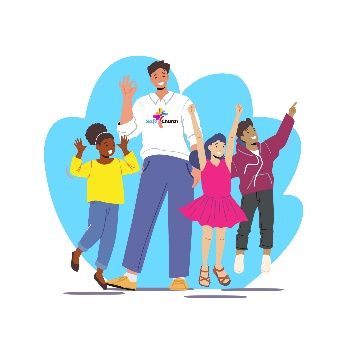 PROGRAM FEEDBACK – PARENTS/GUARDIANS	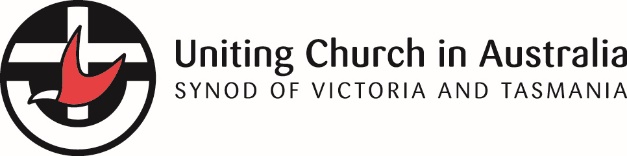 We want to make our program great for your child. We’re asking children what they love and what they’d change about our program. We’d love to know your ideas and feelings as well. You’re encouraged to share feedback about anything at all, for example our activities, programs, workers, facilities, equipment etc. 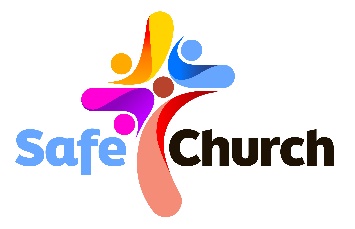 